Medienkommentar 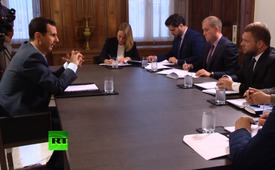 Assad zu Terrorismus und Flüchtlingskrise: „Die europäischen Doppelstandards[...] sind nicht akzeptabel“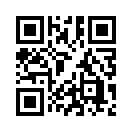 Syrien steht auf Grund des Bürgerkrieges und auf Grund der Tatsache, dass die mit Abstand meisten Flüchtlinge, die derzeit nach Europa kommen, aus Syrien stammen, in den Schlagzeilen. Heute werden wir dazu Syriens Präsident Bashar al-Assad selbst zu Wort kommen lassen, sodass Sie sich zu diesen Thema eine eigene Meinung bilden können.Syrien steht auf Grund des Bürgerkrieges und auf Grund der Tatsache, dass die mit Abstand meisten Flüchtlinge, die derzeit nach Europa kommen, aus Syrien stammen, in den Schlagzeilen. Heute werden wir dazu Syriens Präsident Bashar al-Assad selbst zu Wort kommen lassen, sodass Sie sich zu diesen Thema eine eigene Meinung bilden können.

Syrien, etwa halb so groß wie Deutschland - angrenzend an das Mittelmeer, den Libanon, Israel, Jordanien, den Irak, sowie der Türkei – steht in zweierlei Hinsicht in den Schlagzeilen. 1. Geht der Bürgerkrieg in Syrien in das 5. Jahr, ohne dass ein Ende abzusehen wäre. Und 2. stammen die mit Abstand meisten Flüchtlinge, die derzeit nach Europa kommen, aus Syrien. Laut der UNO-Flüchtlingshilfe sind 3,8 Millionen Syrer auf der Flucht, dazu kommen noch weitere 7,8 Millionen Binnenvertriebene im eigenen Land. Das macht 11,5 Millionen Vertriebene und Flüchtlinge insgesamt. Bei einer Bevölkerung von 23 Millionen sind somit die Hälfte aller Syrer auf der Flucht.
Doch was sind die Ursachen für dieses Drama, sei es des Krieges in Syrien oder der Flüchtlingskatastrophe? Ist es wirklich der syrische Präsident Bashar al-Assad, dessen Absetzung von der Opposition sowie den westlichen Staaten und ihren Verbündeten so vehement gefordert wird? So behauptete die Syrienexpertin Petra Becker von der Stiftung Wissenschaft und Politik in Berlin, im Schweizer Radio SRF1, dass Assad der Hauptverantwortliche für diesen Krieg sei, und was noch schlimmer sei, er sei an gar keiner Verhandlungslösung interessiert. Machen Sie sich, lieber Zuschauer, selber ein Bild, inwiefern diese Beschuldigungen auf Assad zutreffen. Denn heute lassen wir als Gegenstimme Bashar al-Assad selbst zu Wort kommen. In einem Interview, das am 22. September auf RT-Deutsch veröffentlicht wurde, nahm Bashar al-Assad gegenüber verschiedenen russischen Medien ausführlich zu aktuellen Fragen Stellung. Im Folgenden haben wir für Sie die wichtigsten Aussagen zusammengefasst, wie sich Assad zur globalen und regionalen Bedrohung durch den Terrorismus geäußert hat, den er als Kern der ganzen Flüchtlingsthematik sieht.von dd.Quellen:https://www.youtube.com/watch?t=64&v=qc-B5Q7uALI
http://www.rtdeutsch.com/32518/meinung/interview-mit-assad-der-westen-beweint-mit-einem-auge-die-fluechtlinge-und-zielt-mit-dem-anderen-das-gewehr/
https://www.youtube.com/watch?v=M1H9YKdwMOo
http://www.kla.tv/5667Das könnte Sie auch interessieren:#Syrien - www.kla.tv/Syrien

#Medienkommentar - www.kla.tv/MedienkommentareKla.TV – Die anderen Nachrichten ... frei – unabhängig – unzensiert ...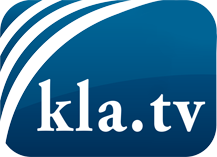 was die Medien nicht verschweigen sollten ...wenig Gehörtes vom Volk, für das Volk ...tägliche News ab 19:45 Uhr auf www.kla.tvDranbleiben lohnt sich!Kostenloses Abonnement mit wöchentlichen News per E-Mail erhalten Sie unter: www.kla.tv/aboSicherheitshinweis:Gegenstimmen werden leider immer weiter zensiert und unterdrückt. Solange wir nicht gemäß den Interessen und Ideologien der Systempresse berichten, müssen wir jederzeit damit rechnen, dass Vorwände gesucht werden, um Kla.TV zu sperren oder zu schaden.Vernetzen Sie sich darum heute noch internetunabhängig!
Klicken Sie hier: www.kla.tv/vernetzungLizenz:    Creative Commons-Lizenz mit Namensnennung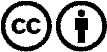 Verbreitung und Wiederaufbereitung ist mit Namensnennung erwünscht! Das Material darf jedoch nicht aus dem Kontext gerissen präsentiert werden. Mit öffentlichen Geldern (GEZ, Serafe, GIS, ...) finanzierte Institutionen ist die Verwendung ohne Rückfrage untersagt. Verstöße können strafrechtlich verfolgt werden.